ČESKÝ JAZYK	 +   MATEMATIKAStředa 21. 4. 2021SPOLEČNÁ PRÁCE VE SKUPINÁCH NA MEET se nemusí dokončit, pokud při společné práci nestíháte.Připravíte si: ČJ + M = učebnice, pracovní sešit ČJ, sešity GEOMETRIE + kružítko, pravítko.ČJ: Téma učiva: STAVBA VĚTY – PODMĚT A PŘÍSUDEKKONTROLA SP PS 65/20PS 65/17,18,19U86/DOKONČENÍ STRANY- SPOLEČNĚ M: Téma učiva: GEOMETRIE -OBSAH ČTVERCE+OBDÉLNÍKUU 28/2-4      U25/5-8PO VÝUCE NA MEETu následuje čas na samostatnou práci a čtení   ČJ: PS STR.64/15M: U59/5,6 TENTO TÝDEN ČTEME KNIHU, KTEROU MNĚ PROZRADÍTE V PÁTEK. NAPÍŠETE, ŽE ZA TÝDEN JSTE PŘEČETLI OD-DO STRANY 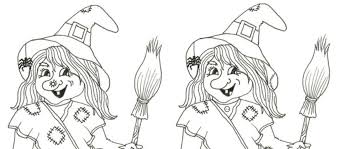 